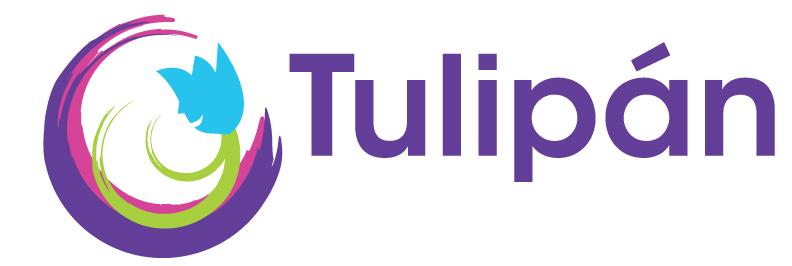 FORMATO DE REGISTRO DE CRISIS CONVULSIVASDESARROLLADO POR EL DR. CARLOS AGUIRRE, NEURÓLOGO PEDIATRAINSTRUCTIVO DE TIPOS DE CRISISRegistro de crisis basalRegistro de crisis basal Registro de crisis de seguimiento   Dosis___mg/kg/dRegistro de crisis de seguimiento Dosis___mg/kg/dRegistro de crisis de seguimiento   Dosis___mg/kg/dRegistro de crisis de seguimiento      Dosis___mg/kg/dRegistro de crisis de seguimiento    Dosis___mg/kg/dRegistro de crisis de seguimiento    Dosis___mg/kg/dRegistro de crisis de seguimiento   Dosis___mg/kg/dTIPO DE CRISIS CONVULSIVASDESCRIPCIÓNDURACIÓNCRISIS ATÓNICAS"Atónica" significa "sin tono muscular". Por lo que en un ataque atónico, los músculos repentinamente pierden fuerza. Los párpados pueden caerse, la cabeza puede asentir y el niño puede dejar caer las cosas y a menudo cae al suelo. El niño suele permanecer consciente. Muchos niños con convulsiones atónicas se golpean o lesionan cuando se caen.Estos ataques suelen durar menos de 15 segundos.https://www.youtube.com/watch?v=WPiRQSU68rUhttps://www.youtube.com/watch?v=MplWqMcuJX0CRISIS TÓNICASEn una convulsión "tónica", el tono muscular es mucho mayor y el cuerpo, brazos o piernas hacen movimientos bruscos de esfuerzo, a menudo con posturas forzadas de torsión o extensión. La conciencia está generalmente preservada. Las convulsiones tónicas ocurren con mayor frecuencia durante el sueño y por lo general implican la totalidad o la mayor parte del cerebro, que afecta a ambos lados del cuerpo. Si el niño está de pie cuando se inicia el ataque él o ella a menudo se caerá. Estos ataques suelen durar menos de 20 segundos.https://www.youtube.com/watch?v=fO9qWekGXNcAUSENCIAS ATÍPICASAtípico significa inusual o no típico. La persona va a mirar (como lo harían en cualquier crisis de ausencia), pero a menudo es algo sensible a los estímulos externos. Pueden producirse parpadeo de los ojos o ligeramente movimientos de los labios. Este comportamiento puede ser difícil de distinguir de la conducta habitual de la persona, especialmente en aquellos con retardo psicomotor. A diferencia de otras crisis de ausencia, estos ataques suelen durar de 5 a 30 segundos (generalmente más de 10), con un inicio y final gradual.https://www.youtube.com/watch?v=4rl7SJviPBICRISIS MIOCLONICASLas convulsiones mioclónicas son brevísimas, tirones como de choque eléctrico de un músculo o grupo de músculos. Por lo general no duran más de uno o dos segundos pero a veces muchas crisis se repetirán en un plazo breve “esto se llama en salvas” como disparos de ametralladora. Las convulsiones mioclónicas generalmente causan movimientos anormales en ambos lados del cuerpo al mismo tiempo. Síndrome de Lennox-Gastaut: Este es un síndrome infrecuente que por lo general incluye otros tipos de convulsiones también. Las crisis mioclónicas por lo general implican el cuello, los hombros, los brazos, y muchas veces la cara. Pueden ser bastante fuerte y son difíciles de controlar. Duración de 1 o 2 segundos.https://www.youtube.com/watch?v=JvompC8zM-khttps://www.youtube.com/watch?v=S_Vdm5fjAGkCRISIS TÓNICO CLÓNICASLa fase tónica es lo primero: Todos los músculos se ponen rígidos. La salida de aire forzado más allá de las cuerdas vocales provoca un grito o gemido. El niño pierde el conocimiento y cae al suelo. Pueden morderse los labios o la lengua, la saliva teñida de sangre puede salir de la boca. La coloración puede cambiar a un tono azul en la cara.En la fase clónica: Los brazos y las piernas por lo general comienzan a temblar rápidamente y rítmicamente, flexión y relajación repetida en los codos, las caderas y las rodillas. Después de unos minutos, las sacudidas se hacen lentas y se detiene. El control de esfínteres a veces se pierde con salida espontánea de orina o excremento. La conciencia vuelve poco a poco y el niño puede tener somnolencia, confusión, agitación o depresión.Estos ataques suelen durar de 1 a 3 minutos.Una convulsión tónico-clónica que dura más de 5 minutos necesita ayuda médica. Una convulsión que dura más de 10 minutos, o tres ataques sin un periodo normal en el medio, indica una condición peligrosa llamada estado epiléptico convulsivo. Esto requiere tratamiento de emergencia.https://www.youtube.com/watch?v=Ft3qPIDc0oY&list=PLo1_-XHOUuh8ilbklTRrd7EiaCNIkTeIc&index=8ESPASMOS INFANTILESConsisten en un movimiento de flexión o extensión repentino del cuerpo, los brazos y las piernas se estiran y la cabeza se inclina hacia delante. Cada convulsión dura sólo un segundo o dos, pero por lo general aparecen en serie o salvas. Son más comunes justo después de despertarse y rara vez ocurren durante el sueño. Casi todos los espasmos infantiles comienzan a los 12 meses de edad y por lo general se detienen por los 4 años de edad.https://www.youtube.com/watch?v=QCldTFSRUu0https://www.youtube.com/watch?v=TcSegvM0qOkSemana 1Fecha:Crisis TónicasCrisis Ausencias atípicasCrisis AtónicasCrisis MioclónicasCrisis EspasmosOtrasTotal     /       /Crisis TónicasCrisis Ausencias atípicasCrisis AtónicasCrisis MioclónicasCrisis EspasmosOtrasTotalLunesMartesMiércolesJuevesViernesSábadoDomingoTotal=Semana 2Fecha:Crisis TónicasCrisis Ausencias atípicasCrisis AtónicasCrisis MioclónicasCrisis EspasmosOtrasTotal     /        /Crisis TónicasCrisis Ausencias atípicasCrisis AtónicasCrisis MioclónicasCrisis EspasmosOtrasTotalLunesMartesMiércolesJuevesViernesSábadoDomingoTotal=Semana 3Fecha:Crisis TónicasCrisis Ausencias atípicasCrisis AtónicasCrisis MioclónicasCrisis EspasmosOtrasTotal     /       /Crisis TónicasCrisis Ausencias atípicasCrisis AtónicasCrisis MioclónicasCrisis EspasmosOtrasTotalLunesMartesMiércolesJuevesViernesSábadoDomingoTotal=Semana 4Fecha:Crisis TónicasCrisis Ausencias atípicasCrisis AtónicasCrisis MioclónicasCrisis EspasmosOtrasTotal     /        /Crisis TónicasCrisis Ausencias atípicasCrisis AtónicasCrisis MioclónicasCrisis EspasmosOtrasTotalLunesMartesMiércolesJuevesViernesSábadoDomingoTotal=Semana 1Fecha:Crisis TónicasCrisis Ausencias atípicasCrisis AtónicasCrisis MioclónicasCrisis EspasmosOtrasTotal     /       /Crisis TónicasCrisis Ausencias atípicasCrisis AtónicasCrisis MioclónicasCrisis EspasmosOtrasTotalLunesMartesMiércolesJuevesViernesSábadoDomingoTotal=Semana 2Fecha:Crisis TónicasCrisis Ausencias atípicasCrisis AtónicasCrisis MioclónicasCrisis EspasmosOtrasTotal     /        /Crisis TónicasCrisis Ausencias atípicasCrisis AtónicasCrisis MioclónicasCrisis EspasmosOtrasTotalLunesMartesMiércolesJuevesViernesSábadoDomingoTotal=Semana 3Fecha:Crisis TónicasCrisis Ausencias atípicasCrisis AtónicasCrisis MioclónicasCrisis EspasmosOtrasTotal     /       /Crisis TónicasCrisis Ausencias atípicasCrisis AtónicasCrisis MioclónicasCrisis EspasmosOtrasTotalLunesMartesMiércolesJuevesViernesSábadoDomingoTotal=Semana 4Fecha:Crisis TónicasCrisis Ausencias atípicasCrisis AtónicasCrisis MioclónicasCrisis EspasmosOtrasTotal     /        /Crisis TónicasCrisis Ausencias atípicasCrisis AtónicasCrisis MioclónicasCrisis EspasmosOtrasTotalLunesMartesMiércolesJuevesViernesSábadoDomingoTotal=Semana 3Fecha:Crisis TónicasCrisis Ausencias atípicasCrisis AtónicasCrisis MioclónicasCrisis EspasmosOtrasTotal     /       /Crisis TónicasCrisis Ausencias atípicasCrisis AtónicasCrisis MioclónicasCrisis EspasmosOtrasTotalLunesMartesMiércolesJuevesViernesSábadoDomingoTotal=Semana 4Fecha:Crisis TónicasCrisis Ausencias atípicasCrisis AtónicasCrisis MioclónicasCrisis EspasmosOtrasTotal     /        /Crisis TónicasCrisis Ausencias atípicasCrisis AtónicasCrisis MioclónicasCrisis EspasmosOtrasTotalLunesMartesMiércolesJuevesViernesSábadoDomingoTotal=Semana 5Fecha:Crisis TónicasCrisis Ausencias atípicasCrisis AtónicasCrisis MioclónicasCrisis EspasmosOtrasTotal     /       /Crisis TónicasCrisis Ausencias atípicasCrisis AtónicasCrisis MioclónicasCrisis EspasmosOtrasTotalLunesMartesMiércolesJuevesViernesSábadoDomingoTotal=Semana 6Fecha:Crisis TónicasCrisis Ausencias atípicasCrisis AtónicasCrisis MioclónicasCrisis EspasmosOtrasTotal     /        /Crisis TónicasCrisis Ausencias atípicasCrisis AtónicasCrisis MioclónicasCrisis EspasmosOtrasTotalLunesMartesMiércolesJuevesViernesSábadoDomingoTotal=Semana 7Fecha:Crisis TónicasCrisis Ausencias atípicasCrisis AtónicasCrisis MioclónicasCrisis EspasmosOtrasTotal     /       /Crisis TónicasCrisis Ausencias atípicasCrisis AtónicasCrisis MioclónicasCrisis EspasmosOtrasTotalLunesMartesMiércolesJuevesViernesSábadoDomingoTotal=Semana 8Fecha:Crisis TónicasCrisis Ausencias atípicasCrisis AtónicasCrisis MioclónicasCrisis EspasmosOtrasTotal     /        /Crisis TónicasCrisis Ausencias atípicasCrisis AtónicasCrisis MioclónicasCrisis EspasmosOtrasTotalLunesMartesMiércolesJuevesViernesSábadoDomingoTotal=Semana 9Fecha:Crisis TónicasCrisis Ausencias atípicasCrisis AtónicasCrisis MioclónicasCrisis EspasmosOtrasTotal     /       /Crisis TónicasCrisis Ausencias atípicasCrisis AtónicasCrisis MioclónicasCrisis EspasmosOtrasTotalLunesMartesMiércolesJuevesViernesSábadoDomingoTotal=Semana 10Fecha:Crisis TónicasCrisis Ausencias atípicasCrisis AtónicasCrisis MioclónicasCrisis EspasmosOtrasTotal     /        /Crisis TónicasCrisis Ausencias atípicasCrisis AtónicasCrisis MioclónicasCrisis EspasmosOtrasTotalLunesMartesMiércolesJuevesViernesSábadoDomingoTotal=Semana 11Fecha:Crisis TónicasCrisis Ausencias atípicasCrisis AtónicasCrisis MioclónicasCrisis EspasmosOtrasTotal     /       /Crisis TónicasCrisis Ausencias atípicasCrisis AtónicasCrisis MioclónicasCrisis EspasmosOtrasTotalLunesMartesMiércolesJuevesViernesSábadoDomingoTotal=Semana 12Fecha:Crisis TónicasCrisis Ausencias atípicasCrisis AtónicasCrisis MioclónicasCrisis EspasmosOtrasTotal     /        /Crisis TónicasCrisis Ausencias atípicasCrisis AtónicasCrisis MioclónicasCrisis EspasmosOtrasTotalLunesMartesMiércolesJuevesViernesSábadoDomingoTotal=